Address:813 Jorge Valim Street, São Paulo, SP+55 (11) 99103-7576aline.siqueira86@gmail.comALINE DOMINGUES SIQUEIRA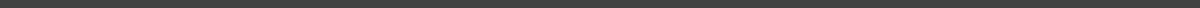 EDUCATIONCentro Universitário Ibero-Americano (UNIBERO), São Paulo, Brazil, bachelor’s degree in Language (English/Portuguese) with qualification in Translation and Interpreting – 2007PROFESSIONAL BACKGROUNDSDL, São Paulo, Brazil – Freelance TranslatorAugust 2020 – currently working as a freelance translatorTranslation of Oracle’s products documentationQuality check and subtitles localization for the following sitcoms:American GodsInsidiousMary and The Witch’s FlowerWorld Courier do Brasil Transportes Internacionais Ltda, São Paulo, Brazil. — Quality Assurance AssistantJanuary 2009 – currently working at this companySOP’s Translation and Revision ManagementTranslation and revision of training questionnaires and internal communication Internal Guidelines’ periodic revision process managementDocument’s management on SharePoint and SmartsheetBemtraduz, São Paulo, Brazil — Translator and ReviserApril 2008 – August 2008Translation and revision of SAP documentsRevision of Banco Mundial documentsAvament Traduções, São Paulo, Brazil — Translator and ReviserNovember 2006 – May 2007Translation of Microsoft’s Technical Manuals (Service Pack) Translation of John Deere’s Technical ManualsSky Brasil Serviços Ltda, São Paulo, Brazil — Bilingual Receptionist February 2005 – April 2007Executive’s receptionCalls answeringNew receptionist’s trainingLANGUAGE SKILLSEnglish - FluentSpanish – Basic to Intermediate